SCALE OF CHARGES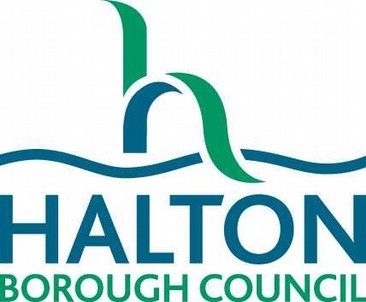 1st April 2024 – 31st March 2025LIBRARY SERVICELOAN CHARGESTalking Books	Free of charge Leisure Card Holders	Free of chargeDVDs - Children’s collection	Free of charge Learning for Life CollectionNon-book items:	Free of charge Leisure Card Holders:	Free of chargeFINES ON OVERDUE ITEMSBooks, Talking Books, CDs, and Learning for Life CollectionAdult tickets	No chargeLeisure Card Holders	No chargeChildren’s tickets	No chargeYoung Persons tickets (16-18)		 No chargeLOST & DAMAGED ITEMSLost or damaged items will be charged for at the current replacement costRESERVATIONSFor items currently in stock	Free of chargeLeisure Card Holders	Free of chargeFor items which have to be bought for stock£2.70 per itemLeisure Card Holders	£1.65 per itemPERSONAL COMPUTER BOOKINGSPrinting and photocopies (per sheet):A4 Black & White:	15p per pageA4 Colour:	40p per pageA3 Black & White:                         25p per pageA3 Colour:                                     80p per pageLeisure Card HoldersA4 Black & White:	10p per pageA4 Colour:	15p per page                         A3 Black & White:			 20p per page		 A3 Colour:      			 60p per pageLOST TICKETSAdults:	£1.50Children and Leisure Card Holders:	£1.00ROOM HIREHalton Lea:Runcorn:RoomStandard Rate2024-25Room 2£18.65 per hourRoom 3£18.65 per hourRooms 2 & 3£37.30 per hourRoom 4£10.80 per hourRoom 5£18.65 per hourRoom 6£18.65 per hourRoom 7£12.00 per hour2024-25Meeting Room 8£10.80 per hourMeeting Room 9£10.80 per hourMeeting Room 10£15.30 per hour